UISP COMITATO TERRITORIALE TERNI APS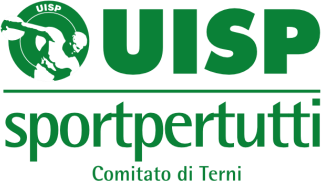 Settore di Attività Calcio2° GIORNATA andata3° GIORNATA andata	                        4° GIORNATA andata                        5° GIORNATA andata6° GIORNATA andata7° GIORNATA andataUISP COMITATO TERRITORIALE TERNI APS - Unione Italiana Sport Per tutti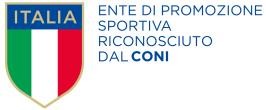 05100 Terni (TR) - Via Montefiorino 12/H - Tel. +3203862061- terni@uisp.it -            www.uisp.it/terni - C.F.:9101865055 AVIGLIANOGALAXYCOLLESTATTECASCATAMer1/12Sismano20.45ASDCAMPOMAGGIOREAL EAGLESGiov2/12Campitello20.45EASY RENTFARNETTAVen3/12Campitello20.45RiposaFIORI E SAPORIFARNETTAASDCAMPOMAGGIOMar7/12Campitello20.45REAL EAGLESAVIGLIANO GALAXYGiov9/12Campitello20.45COLLESTATTECASCATAFIORI E SAPORIVen10/12Campitello20.45RiposaEASY RENTAVIGLIANOGALAXYFARNETTAMer15/12Sismano20.45FIORI E SAPORIREAL EAGLESMer15/12Campitello20.45ASDCAMPOMAGGIOEASY RENTGio16/12Campitello20.45RiposaCOLLESTATTECASCATAREAL EAGLESCOLLESTATTECASCATAMer12/1Campitello20.45EASY RENTAVIGLIANOGALAXYGio13/1Campitello20.45FARNETTAFIORI E SAPORIVen14/1Campitello20.45RiposaASDCAMPOMAGGIOFIORI E SAPORIEASY RENTMer19/1Campitello20.45COLLESTATTECASCATAFARNETTAGio20/1Campitello20.45AVIGLIANOGALAXYASDCAMPOMAGGIOMer19/1Sismano20.45RiposaREAL EAGLESEASY RENTCOLLESTATTECASCATAMer26/1Campitello20.45FARNETTAREAL EAGLESGio27/1Campitello20.45ASDCAMPOMAGGIOFIORI E SAPORIVen28/1Campitello20.45RiposaAVIGLIANOGALAXY